Cover Manager/Administrator 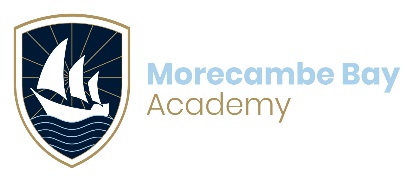 Person SpecificationPersonal attributes required (based on job description) This post is subject to an enhanced DBS check. We value variety and individual differences, and aim to create a culture, environment and practices at all levels which encompass acceptance, respect and inclusion. All our colleagues are expected to demonstrate a commitment to Bay Learning Trust values.Salary/grade rangeNJC APT&C Grade 6 NPS11-19        Cover Manager 60%£24,054 -  £27,852 FTENJC APT&C Grade 4, Points 4-6       Administrator 40%£21,189 - £21,968 FTEFull time (37 hours per week) – Term Time Only, plus 2 weeks
LocationMorecambe Bay AcademyClosing dateFriday 17th February 2023Reports ToDirector of Finance Purpose of role: Cover ManagerAs the Cover Manger you will be responsible for planning, co-ordinating and allocating daily cover arrangements for planned and unplanned staff absence. You will be responsible for liaising with supply agencies, deploying cover supervisors and external supply teachers (including meeting any daily induction needs), and administering room changes and cover necessary as a result of exams or other school events.Administrator:To provide full administrative support to the administration team and teaching staff as required  Responsibility: Cover Manager Liaise with the senior leadership team to keep an accurate diary of future cover requirements following leave of absence requests or planned school events Maintain the school’s management information system, updating staff absences, coordinating and administering room changes, and liaising with staff as required Facilitate the smooth delivery of the curriculum in periods of absence by ensuring all classes are covered including those which require urgent and immediate cover Ensure that all classes are covered daily through use of internal cover supervisors, internal staff (considering the need to comply with the “rarely cover” expectations), and through liaison with external supply agencies and teachers Produce the daily cover sheet and inform staff of their cover when necessary Ensure that cover is provided as efficiently as possible and that cover supervisors are deployed before teaching staff or external supply agencies are approached Support the Exams Officer in providing for cover needed during the exam season Ensure accurate recording of cover arrangements and reporting to senior leaders that will support the overall attendance management process To provide all the necessary timetable and lesson information for supply and cover teachers to undertake their duties effectively Manage your own time efficiently and effectively to ensure that you and the cover supervision team is fully deployed throughout the week/year Administration Responsibility: AdministratorTo assist with the smooth-running of the office Answer and direct all incoming phone calls Maintain the general email accounts, responding to queries / directing enquiries as required To update and manage the SIMS administration network To manage “front of house” area – greet all visitors and make them feel welcome. To ensure school security arrangements are always complied with, including the issue of visitor’s badges. To project a professional image of the school at all times Process and distribute incoming post and frank outgoing post Carry out general admin duties e.g. typing letters, filing and photocopying as requiredAssist in the upkeep of contact records, including student, staff.Create mailing labels as required Maintaining a clean, tidy and orderly admin officeTo administer first aid and medicine to pupils as required, in keeping with the school’s policyIt is the Trust’s intention that this job description is seen as a guide to the major areas and duties for which the Cover Manger/Administrator is accountable.  However, this may change and the post holder’s obligations will vary and develop. The post holder is required to perform other reasonable duties which are assigned from time to time.  The job description should be seen as a guide and not as a permanent, definitive and exhaustive statement.Safeguarding:The Bay Learning Trust is committed to the safeguarding and promotion of the welfare of all children and young people in our care. All staff have a key role and responsibility in this area and will be subject to an Enhanced Disclosure check.EssentialDesirablesQualificationsGCSE Grade A-C (Maths and English)Relevant ExperienceExperience with data and record management systemsEvidence of successful team workingAdministration in an education settingKnowledgeExcellent working knowledge including MS Office (Word, Excel, Outlook)Good organisation skills, ability to multi-task, prioritise effectively and work to tight deadlinesKnowledge of education, schools, academiesKnowledge of school based softwareKnowledge of safer recruitment in education and working together to safeguard childrenSkillsExcellent interpersonal, oral and written communication skillsAbility to work independently and as part of a small office teamAdvanced Excel and Word processing skills Experience of school systems including Sims Personal QualitiesAble to work on own initiative and take responsibility for individual pieces of workAble to work effectively and sensitively with a wide range of peopleKeen attention to detail and accuracyHighly confidentialCommitted & hard workingFlexible and responsive to changeCommitment to Equality & DiversityHighly self-motivated and proactiveAbility to work well within a team and follow instructionsHighly organized with an energy, drive and flexibility to ensure a job is done well